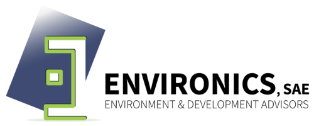 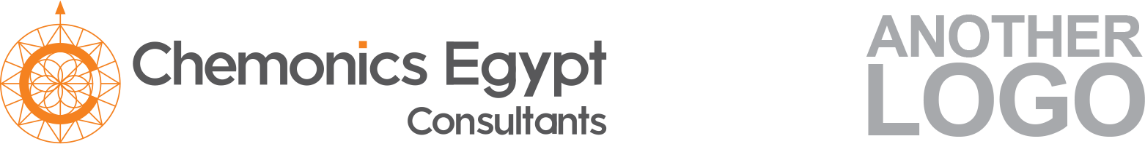 Solution Card No.7: Decrease Boiler Consumption using solar water heatingSolution Card No.7: Decrease Boiler Consumption using solar water heatingSolution Card No.7: Decrease Boiler Consumption using solar water heatingInputsInputsInputsFactory******Source of HeatingNatural Gas / Diesel / LPGNatural Gas / Diesel / LPGNo. Of Units11AssumptionsAssumptionsAssumptionsWater Temperature*** °C*** °CExchange Rate16 EGP/USD16 EGP/USDConsumption Profile*** hr/day*** days/yearConstraintsConstraintsConstraintsFuel prices*** EGP/MBTU (2020/2021)*** EGP/MBTU (2020/2021)Proposed SolutionProposed SolutionProposed SolutionDescription Installing new solar systemInstalling new solar systemPreheated Water Flow Rate*** m3/day*** m3/dayPreheated Water Temperature*** °C*** °CTotal Area Required *** m2 (New)  *** m2 (New) Annual Energy Saving*** kWh (*** MBTU)*** kWh (*** MBTU)Economic FeaturesEconomic FeaturesEconomic FeaturesAverage CAPEXEGP ***EGP ***OPEXLowLowAnnual SavingsEGP ***EGP ***Payback Period*** year*** yearLifetime20 years20 yearsAnnual CO2 Reduction*** tCO2e*** tCO2e